Publicado en San Sebastián de los Reyes el 17/04/2017 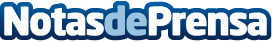 Cómo prevenir los fallos en el disco duro y qué hacer ante ellosLos fallos en discos duros suponen un 70% de las pérdidas de datos de los usuarios particularesDatos de contacto:Marta Ciruelos911728574Nota de prensa publicada en: https://www.notasdeprensa.es/prevenir-fallos-en-el-disco-duro Categorias: Hardware Software Ciberseguridad http://www.notasdeprensa.es